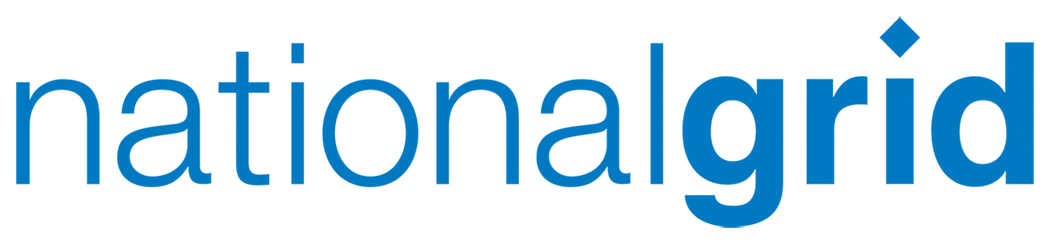 JT commenced the Panel meeting with introductions and acknowledged advance apologies as received from Steve Cox, Kyla Berry and Trisha McAuley.All Panel papers (PP) and presentations (Pr) referred to at this Special Grid Code Review Panel meeting can be found in the Grid Code Panel area on the National Grid website: https://www.nationalgrid.com/uk/electricity/codes/grid-code/meetings/special-grid-code-review-panelND noted that the Special Grid Code Panel meeting had been set up due to the Authority directing that GC0104 EU Connection Codes GB Implementation was received by the end of June 2018.  ND added that GC0097 – TERRE had been added to the agenda as P344, the BSC modification was due to be submitted to the Authority following the BSC Panel on 14 June and therefore carrying out the Recommendation Vote for GC0097 on the 14 June would align the modifications for submission to the Authority.ND stated that the Code Administrator Consultation for GC0104 had closed on                the 14 June and that the responses had been added to the Draft Final Modification Report that had been submitted to the Panel for their review.ND outlined that there were some legal text errors highlighted within the Code Administrator Consultation responses.  These errors were reviewed by the Panel.The Panel directed the Code Administrator, under Governance Rule GR22.4, to make the typographical amendments to the legal text as outlined on the presentation slides. The Panel carried out their Recommendation Vote and agreed, by majority, that WACM1 best facilitated the Grid Code objectives and should therefore be implemented.ACTION 120: CB to make typographical amendments to GC0104 and send to the Authority following circulation to the PanelND talked through the slides outlining the background of GC0097 and highlighted that the Code Administrator Consultation closed on the 6 June 2018.The Panel carried out their recommendation vote voting unanimously that the Original solution would better facilitate the Grid Code objectives.  GN abstained from the vote due to the amount of time to prepare to carry out the vote. ACTION 121: CB to send GC0097 to the Authority following circulation to the Grid Code PanelThe next Panel meeting will convene on 28 June 2018 at National Grid House, Warwick and via webex.MinutesMinutesMeeting nameSpecial Grid Code Review Panel Meeting number17Date of meetingThursday 14 June 2018 LocationWebex AttendeesAttendeesAttendeesAttendeesNameInitialsRoleRoleJohn TwomeyJTAlternate Chair Alternate Chair Chrissie BrownCBCode Administrator Code Administrator Naomi DaviesNDCode Administrator Code Administrator Gurpal SinghGSAuthority RepresentativeAuthority RepresentativeNadir HafeezNHAuthority Representative (observer)Authority Representative (observer)Graeme VincentGVPanel memberPanel memberAlastair FrewAFPanel memberPanel memberAlan CreightonACPanel memberPanel memberKate DooleyKDPanel memberPanel memberDamian JackmanDJPanel memberPanel memberJeremy CaplinJCBSC ObserverBSC ObserverGuy NicholsonGNPanel memberPanel memberRob WilsonRachel WoodbridgeStocksRobert LongdenRWRWSRL             Alternate Panel memberNGETObserverPanel member             Alternate Panel memberNGETObserverPanel member1          Introductions 1          Introductions 1          Introductions 2    GC0104 EU Connection Codes GB Implementation – Demand Connection Code3   GC0097 – TERRE Panel recommendation vote  4Next Meeting